GUÍA RELIGIÓN Y VALORES¿Qué necesito saber?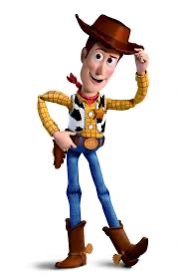 Entonces:Reconocemos cuando: distinguimos una cosa de las demás por sus rasgos o características.Entendemos por empatía: Comprender los sentimientos y emociones de otras personas, para experimentar lo que sienten. PRACTICANDO LA EMPATIAEn la sesión anterior estudiamos por qué es importante practicar la responsabilidad y solidariad en este tiempo que debemos permanecer en casa cuidándonos y cuidando a los demás. Esta semana veremos la importancia de practicar el valor de la empatía, o sea, tratar de entender los sentimientos y emociones de las otras personas para ayudarnos entre todos. 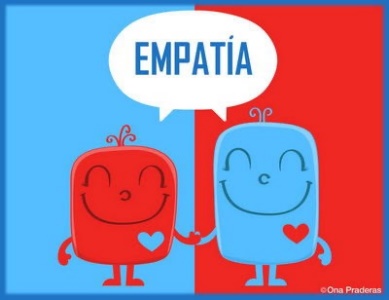 La empatía permite a una persona comprender, ayudar y motivar a otra que atraviesa por un mal momento, logrando una mayor colaboración y entendimiento entre todas las personas que constituyen la comunidad. “Es importante tener una actitud de responsabilidad, solidaridad y empatía; esta pandemia es algo que no conocíamos” SOY EMPÁTICO SI ME IMPORTA LO QUE SUCEDE A MI ALREDEDOR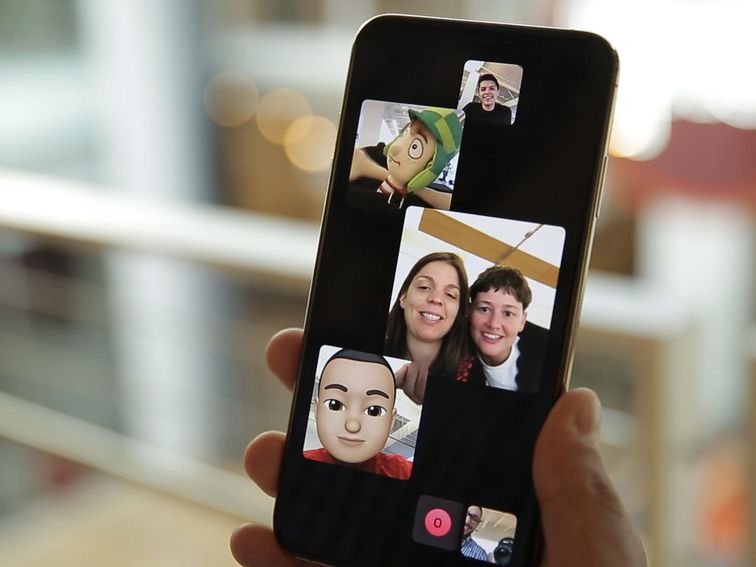 SOY EMPÁTICO SI SOY SOLIDARIO                   SOY EMPÁTICO SI AYUDO A MI FAMILIA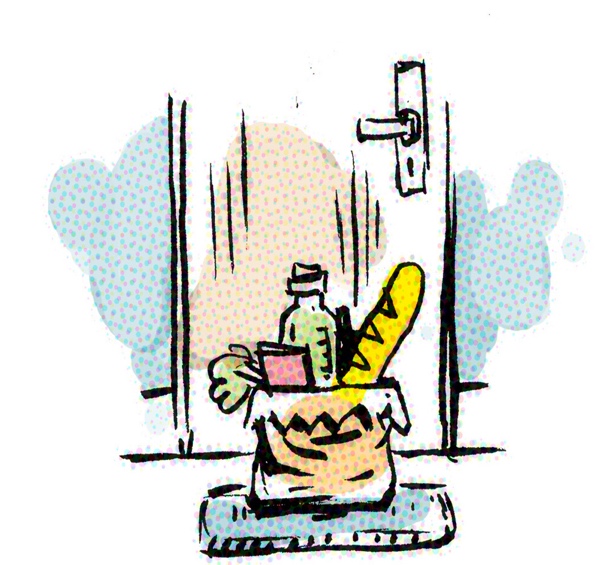 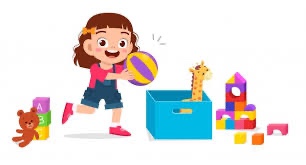 SOY EMPÁTICO PORQUE ME ESTOY CUIDANDO PARA QUE LA SITUACIÓN MEJORE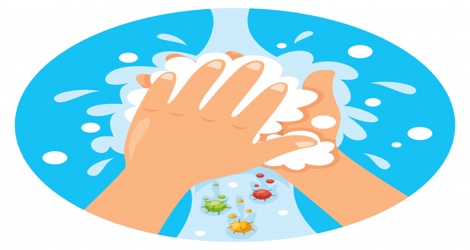 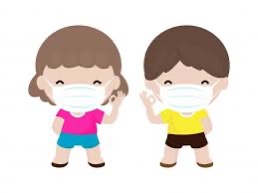 Actividad: 1. Mira atentamente la imagen. 2. Marca el camino que llevará a los niños a lavarse sus manos. 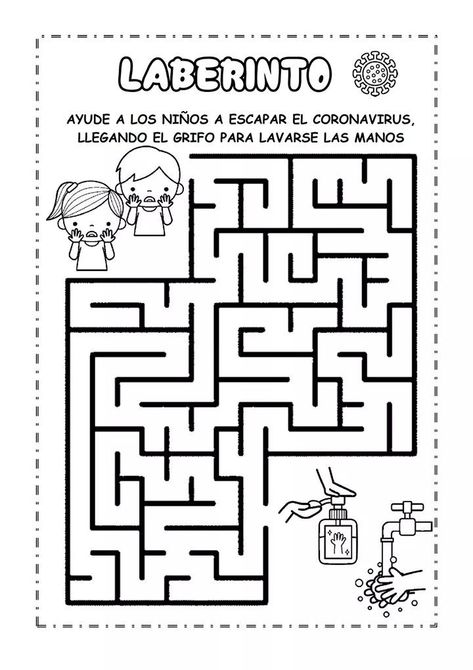 PARA REFLEXIONAR ¿Por qué es importante tratar de entender como se sienten los demás y ayudarlos? ________________________________________________________________________________________________________________________________________________________________________________________________________________________________________________No olvides enviar una foto de tus actividades terminadas al WhatsApp del curso. Autoevaluación o Reflexión personal sobre la actividad:¿Qué fue lo más difícil de este trabajo? ¿Por qué?..................................................................................................................................................................................................................................................................................................................................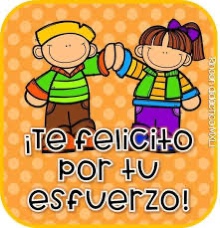 Nombre:Curso: 1°A   Fecha: semana N° 15¿QUÉ APRENDEREMOS?¿QUÉ APRENDEREMOS?¿QUÉ APRENDEREMOS?Objetivo (AO2): Reconocer  la particularidad propia, de los demás y acciones que les ayudan a crecer sanos y felices.Objetivo (AO2): Reconocer  la particularidad propia, de los demás y acciones que les ayudan a crecer sanos y felices.Objetivo (AO2): Reconocer  la particularidad propia, de los demás y acciones que les ayudan a crecer sanos y felices.Contenidos:  Práctica de valores (empatía)Contenidos:  Práctica de valores (empatía)Contenidos:  Práctica de valores (empatía)Objetivo de la semana: Reconocer acciones que ayudan a practicar la empatía en tiempos de pandemia mediante realización de guía de trabajo.Objetivo de la semana: Reconocer acciones que ayudan a practicar la empatía en tiempos de pandemia mediante realización de guía de trabajo.Objetivo de la semana: Reconocer acciones que ayudan a practicar la empatía en tiempos de pandemia mediante realización de guía de trabajo.Habilidad: Reconocer.  Habilidad: Reconocer.  Habilidad: Reconocer.  La empatía hace que las personas se ayuden entre sí. Es saber escuchar a los demás, entender sus problemas y emociones. 